PRSHE – Personal, Relationships, Sex and Health Education - LONG TERM OVERVIEW – KS4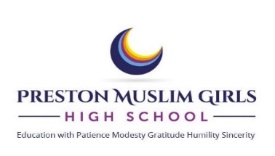     Autumn 1    Autumn 1    Autumn 2    Autumn 2   Spring 1   Spring 1   Spring 2   Spring 2Summer 1Summer 1  Summer 2  Summer 210MENTAL WELLBEINGDeveloping self-awareness, goal-setting, adaptability and organisation skills. Managing transition to KS4 incl. learning skills.MENTAL WELLBEINGDeveloping self-awareness, goal-setting, adaptability and organisation skills. Managing transition to KS4 incl. learning skills.ONLINE AND MEDIAAttitudes to mental health and emotional wellbeing; Digital resilience; Body image, Healthy and unhealthy coping strategies.ONLINE AND MEDIAAttitudes to mental health and emotional wellbeing; Digital resilience; Body image, Healthy and unhealthy coping strategies.RESPECTFUL RELATIONSHIPS, INCL. FRIENDSHIPSViolent and criminal behaviour in relationships, including coercive controlRESPECTFUL RELATIONSHIPS, INCL. FRIENDSHIPSViolent and criminal behaviour in relationships, including coercive controlFINANCIAL EDUCATIONThe impact of financial decisions, debt and fraudFINANCIAL EDUCATIONThe impact of financial decisions, debt and fraudHEALTH AND PREVENTIONPregnancy facts including miscarriage and contraception.Sexually transmitted diseases including HIV, AIDS, STI’s and STD’s, impact and treatment.HEALTH AND PREVENTIONPregnancy facts including miscarriage and contraception.Sexually transmitted diseases including HIV, AIDS, STI’s and STD’s, impact and treatment.FAITH, RESPECT AND TOLERANCEConcepts and laws relating to extremism and radicalisationFAITH, RESPECT AND TOLERANCEConcepts and laws relating to extremism and radicalisation10HEALTH AND PREVENTIONCoping strategies for illnesses likeself-harm, cutting, binge and purge. Mental health incl. self-harm and eating disorders.HEALTH AND PREVENTIONCoping strategies for illnesses likeself-harm, cutting, binge and purge. Mental health incl. self-harm and eating disorders.HEALTH AND WELLBEINGMaking informed choices regarding a healthy lifestyle, incl. nutrition, physical activity, sleep and spending time with family and friends.HEALTH AND WELLBEINGMaking informed choices regarding a healthy lifestyle, incl. nutrition, physical activity, sleep and spending time with family and friends.RESPECTFUL RELATIONSHIPS, INCL. FRIENDSHIPSViolent and criminal behaviour in relationships, including coercive controlRESPECTFUL RELATIONSHIPS, INCL. FRIENDSHIPSViolent and criminal behaviour in relationships, including coercive controlFAMILIESRoles and responsibilities of parents with respect to raising children and characteristics of successful parenting.FAMILIESRoles and responsibilities of parents with respect to raising children and characteristics of successful parenting.HEALTH AND PREVENTIONPregnancy facts including miscarriage and contraception.Sexually transmitted diseases including HIV, AIDS, STI’s and STD’s, impact and treatment.HEALTH AND PREVENTIONPregnancy facts including miscarriage and contraception.Sexually transmitted diseases including HIV, AIDS, STI’s and STD’s, impact and treatment.INTIMATE RELATIONSHIPSLGBT+ inclusivity and gender identity INTIMATE RELATIONSHIPSLGBT+ inclusivity and gender identity 10MENTAL AND EMOTIONAL WELLBEINGThe impact of loneliness. Managing challenges and taking care of mental and emotional wellbeing. MENTAL AND EMOTIONAL WELLBEINGThe impact of loneliness. Managing challenges and taking care of mental and emotional wellbeing. ONLINE AND MEDIACriminal consequences of viewing and sharing indecent images of childrenONLINE AND MEDIACriminal consequences of viewing and sharing indecent images of childrenINTIMATE RELATIONSHIPSConcepts and laws regarding coercion and forced marriageINTIMATE RELATIONSHIPSConcepts and laws regarding coercion and forced marriageFAMILIESRoles and responsibilities of parents with respect to raising children and characteristics of successful parenting.FAMILIESRoles and responsibilities of parents with respect to raising children and characteristics of successful parenting.HEALTH AND PREVENTIONPregnancy facts including miscarriage and contraception.Sexually transmitted diseases including HIV, AIDS, STI’s and STD’s, impact and treatment.HEALTH AND PREVENTIONPregnancy facts including miscarriage and contraception.Sexually transmitted diseases including HIV, AIDS, STI’s and STD’s, impact and treatment.INTIMATE RELATIONSHIPSLGBT+ inclusivity and gender identity INTIMATE RELATIONSHIPSLGBT+ inclusivity and gender identity 10CAREERSDeveloping skills and aspirationsCAREERSDeveloping skills and aspirationsCAREERSDeveloping skills and aspirationsCAREERSDeveloping skills and aspirationsINTIMATE RELATIONSHIPSConcepts and laws regarding coercion and forced marriageINTIMATE RELATIONSHIPSConcepts and laws regarding coercion and forced marriageCAREERSEquality of opportunity in careers and life choices. CAREERSEquality of opportunity in careers and life choices. CAREERSDifferent types and patterns of work. Work experienceCAREERSDifferent types and patterns of work. Work experienceCAREERSDifferent types and patterns of workCAREERSDifferent types and patterns of work10CAREERSDeveloping skills and aspirationsCAREERSDeveloping skills and aspirationsCAREERSDeveloping skills and aspirationsCAREERSDeveloping skills and aspirationsINTIMATE RELATIONSHIPSConcepts and laws regarding coercion and forced marriageINTIMATE RELATIONSHIPSConcepts and laws regarding coercion and forced marriageCAREERSEquality of opportunity in careers and life choices. CAREERSEquality of opportunity in careers and life choices. CAREERSDifferent types and patterns of work. Work experienceCAREERSDifferent types and patterns of work. Work experienceFAITH, RESPECT AND TOLERANCECommunities belonging and challenging extremismFAITH, RESPECT AND TOLERANCECommunities belonging and challenging extremism11MENTAL AND EMOTIONAL WELLBEINGManaging challenges and taking care of mental and emotional wellbeing incl. stress, anxiety and depression.MENTAL AND EMOTIONAL WELLBEINGManaging challenges and taking care of mental and emotional wellbeing incl. stress, anxiety and depression.MENTAL AND EMOTIONAL WELLBEINGBody image and modestyMENTAL AND EMOTIONAL WELLBEINGBody image and modestyINTIMATE RELATIONSHIPSConcepts and laws relating to sexual consent, sexual exploitation, grooming and rape.INTIMATE RELATIONSHIPSConcepts and laws relating to sexual consent, sexual exploitation, grooming and rape.HEALTH AND PREVENTIONAlcohol and drugs misuse and pressures relating to substance useHEALTH AND PREVENTIONAlcohol and drugs misuse and pressures relating to substance use11HEALTH AND PREVENTIONCancer - esp.  breast-cancer awareness, self-examination and prevention.HEALTH AND PREVENTIONCancer - esp.  breast-cancer awareness, self-examination and prevention.FAMILIESPregnancy choices, fertility, abortion, fostering and adoptionFAMILIESPregnancy choices, fertility, abortion, fostering and adoptionINTIMATE RELATIONSHIPSConcepts and laws relating to sexual consent, sexual exploitation, grooming and rape.INTIMATE RELATIONSHIPSConcepts and laws relating to sexual consent, sexual exploitation, grooming and rape.HEALTH AND PREVENTIONAlcohol and drugs misuse and pressures relating to substance useHEALTH AND PREVENTIONAlcohol and drugs misuse and pressures relating to substance use11CAREERSCV writing, Personal statementCAREERSCV writing, Personal statementINTIMATE RELATIONSHIPSSexual harassmentINTIMATE RELATIONSHIPSSexual harassmentHEALTH AND PREVENTIONMedical procedures incl. organ, blood and stem cell donationsHEALTH AND PREVENTIONMedical procedures incl. organ, blood and stem cell donationsFINANCIAL EDUCATIONMoney managementFraud and cybercrimePreparing for adult lifeFINANCIAL EDUCATIONMoney managementFraud and cybercrimePreparing for adult life